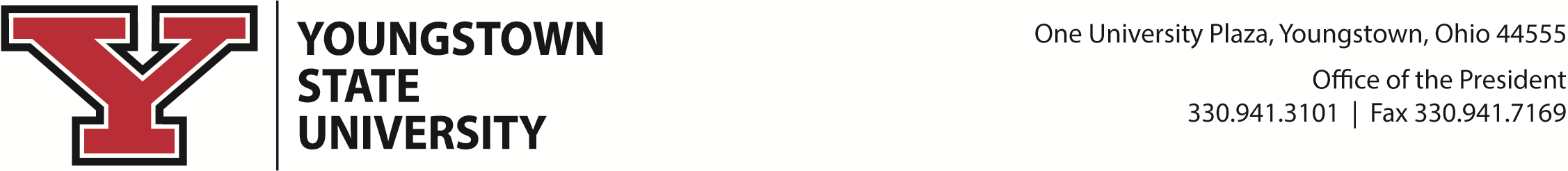 BOARD OF TRUSTEES’ MEETINGThursday, March 4, 2021						 	       		           10:00 a.m.	 https://ysu.edu/board-of-trusteesAGENDARoll CallProof of Notice of Meetings Disposition of MinutesReport of the President of the UniversityReport of the Committees of the BoardAcademic Excellence and Student Success CommitteeFaculty Presentation:  Dr. Amy Fluker, Department of Humanities and Social Sciences	Student Presentation:  Kara Bischoff, Civil Engineering student	Student Presentation:  Nursing Department StudentsResolution to Modify Honorary Degrees and Commencement Speakers Policy, 3356-10-05Resolution to Modify Intellectual Property Rights Policy, 3356-10-18Resolution to Authorize Conferral of Honorary Degree, Harold Danko	2.  Institutional Engagement Committee		a.	Resolution to Accept WYSU Memberships3.  Finance and Facilities Committeea.	Resolution to Modify Reduction/Refund of Tuition and Fees Policy, 3356-3-02.1b.	Resolution to Modify University Facilities – Use, Priorities, and Fees Policy, 3356-4-03c.	Resolution to Modify Acquisition of Real Estate Policy, 3356-4-05 d.	Resolution to Modify Identity Theft Red Flags Policy, 3356-4-14e.	Resolution to Approve Changes to Student Feesf.	Resolution to Approve Interfund Transfersg.	Report of the Audit Subcommittee, Michael A. Peterson, Chair	h.	Report of the Investment Subcommittee, Capri S. Cafaro, Chair	4.  University Affairs Committeea.	Resolution to Ratify Personnel Actions – Intercollegiate Athletics b.	Resolution to Modify and Retitle Externally Funded Professional/Administrative Staff Policy, 3356-7-43c.	Resolution to Modify and Retitle Acting/Interim Appointments of University Administrators Policy, 3356-9-10d.	Resolution to Modify and Retitle Public Use of University Grounds for Expressive Activity Policy, 3356-4-21e.	Resolution to Approve the Reclassifications of Personnel:	Joy Polkabla Byers, Associate Vice President for Student Experience	Elaine Ruse, Associate Vice President for Student Enrollment and Business Services	Nicole Kent-Strollo, Dean of Students and Ombudspersonf.	Resolution to Ratify Personnel Actions – Faculty and PA Staffg.	Youngstown State University Board of Trustees Resolution to Extend the Contract of the Provost and Vice President for Academic Affairs Through June 30, 2025	5.  Governance Committee 	a.	Nomination of 2021-2022 Board Officers	b.	Nomination of National/Global Trustee, Eric Spiegel6.	Executive Committee	a.	Resolution to Approve Fourth Presidential Employment Extension and Third Amendment with 		Youngstown State University President James P. TresselF.	Communications, Memorials, and News UpdatesG.	Unfinished BusinessH.	New BusinessI.	Chairperson’s RemarksJ.	Dates and Times of Upcoming Regular Meetings of the Board	Tentative Meeting Dates:	10 a.m., Thursday, June 3, 2021	10 a.m., Thursday, September 2, 2021	10 a.m., Thursday, December 2, 2021K.	Adjournment